Emory UniversityLibrary Information Technology ServicesDown syndrome and COVID-19	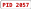 $ CodebookData Dictionary Codebook Caregiver/family Survey—English version	10/25/2020 8:27am% Collapse all instruments20    country	Section Header:In what country do they live?dropdown192   Yemen193   Zambia194   Zimbabwe21    region 	What region of that country  (e.g., state, province, district, county)?text22    residence 	What best describes their living situation before the COVID-19 outbreak?radio1   Living at home with family7   Living alone with no support (autonomously)2   Living alone with support3   Small group home with support4   Residential care facility5   Other6   Don't know23    residence_otherShow the ﬁeld ONLY if: [residence]  = '5'Please specify other setting. 	text24    change_residence 	Did they change their living situation because of the COVID-19 outbreak?radio1   Yes2   No3   Don't know25    changeShow the ﬁeld ONLY if: [change_residence]  = '1'Please describe their current living situation. 	radio1   Living at home with family7   Living alone with no support (autonomously)2   Living alone with support3   Small group home with support4   Residential care facility5   Other6   Don't know  / Not applicable26    change_othShow the ﬁeld ONLY if: [change]  = '5'Please specify other setting. 	text27    contacts_yn	Did anyone test positive or have signs or symptoms ofCOVID-19 where the person with Down syndrome lived during the outbreak?radio1   Yes2   No3   Don't know  / Not applicable28    chd_yn	Section Header: This section asks about medical conditions that existed before the COVID-19 outbreak  (referred to as "pre-existing conditions").Did the person with Down syndrome have a congenital heart defect?radio1   Yes2   No3   Don't know29    chd_surgeryShow the ﬁeld ONLY if: [chd_yn]  = '1'Did the heart defect require surgery?	radio1   Yes surgery was done and fully correct the defect2   Yes surgery was done but did not fully correct the defect3   No surgery was required4   Don't know30    psychiatric_yn	Does the person with Down syndrome have a current diagnosis of any behavioral and psychiatric condition (for example,autism spectrum disorder)?radio31    psychiatric_typeShow the ﬁeld ONLY if: [psychiatric_yn]  = '1'Please check all that apply. 	checkbox1   psychiatric_type  1   Autism spectrum disorder2   psychiatric_type  2   Depression3   psychiatric_type  3   ADHD/ADD4   psychiatric_type  4   Anxiety5   psychiatric_type  5   Obsessive-compulsive disorder (OCD)6   psychiatric_type  6   Behavior problems7   psychiatric_type  7   Psychosis8   psychiatric_type  8   Other (for example, regression disorder/disintegrative disorder, ...)32    psych_otherPlease specify.	textShow the ﬁeld ONLY if: [psychiatric_type(8)]  = '1'33    alz	Section  Header: Please check the following pre-existing conditions diagnosed by a doctor if experienced by the person with Down syndrome.Alzheimer disease/dementiaradio (Matrix)1   Yes--currently being treated2   Yes--not being treated3   In the past--no current treatment4   Never diagnosed5   Don't know34    thyroid	Thyroid disorder 	radio (Matrix)1   Yes--currently being treated2   Yes--not being treated3   In the past--no current treatment4   Never diagnosed5   Don't know35    seizure	Seizures/epilepsy	radio (Matrix)1   Yes--currently being treated2   Yes--not being treated3   In the past--no current treatment4   Never diagnosed5   Don't know36    blood_cancer	Blood  cancer (e.g., leukemia,lymphoma)	radio (Matrix)1   Yes--currently being treated2   Yes--not being treated3   In the past--no current treatment4   Never diagnosed5   Don't know37    other_cancer	Other cancer	radio (Matrix)38    immumo	Immuno-compromised (e.g,, on cancer treatment)	radio (Matrix)1   Yes--currently being treated2   Yes--not being treated3   In the past--no current treatment4   Never diagnosed5   Don't know39    osa	Obstructive sleep apnea	radio (Matrix)1   Yes--currently being treated2   Yes--not being treated3   In the past--no current treatment4   Never diagnosed5   Don't know40    obesity	Obesity	radio (Matrix)1   Yes--currently being treated2   Yes--not being treated3   In the past--no current treatment4   Never diagnosed5   Don't know41    hyperten	Hypertension	radio (Matrix)1   Yes--currently being treated2   Yes--not being treated3   In the past--no current treatment4   Never diagnosed5   Don't know42    diabetes	Diabetes	radio (Matrix)1   Yes--currently being treated2   Yes--not being treated3   In the past--no current treatment4   Never diagnosed5   Don't know43    cvd	Cerebrovascular  disease	radio (Matrix)1   Yes--currently being treated2   Yes--not being treated3   In the past--no current treatment4   Never diagnosed5   Don't know44    cad	Coronary heart disease	radio (Matrix)1   Yes--currently being treated2   Yes--not being treated3   In the past--no current treatment4   Never diagnosed5   Don't know45    renal 	Chronic renal disease	radio (Matrix)46    liver	Chronic liver disease	radio (Matrix)1   Yes--currently being treated2   Yes--not being treated3   In the past--no current treatment4   Never diagnosed5   Don't know47    lung 	Chronic lung disease  (e.g., asthma, emphysema, COPD) 	radio (Matrix)1   Yes--currently being treated2   Yes--not being treated3   In the past--no current treatment4   Never diagnosed5   Don't know48    celiac	Celiac disease	radio (Matrix)1   Yes--currently being treated2   Yes--not being treated3   In the past--no current treatment4   Never diagnosed5   Don't know49    gerd	Gastroesophageal reﬂux (GERD)	radio (Matrix)1   Yes--currently being treated2   Yes--not being treated3   In the past--no current treatment4   Never diagnosed5   Don't know50    ibs	Irritable bowel syndrome (IBS)	radio (Matrix)1   Yes--currently being treated2   Yes--not being treated3   In the past--no current treatment4   Never diagnosed5   Don't know51    hep_b	Heaptitis B infection	radio (Matrix)1   Yes--currently being treated2   Yes--not being treated3   In the past--no current treatment4   Never diagnosed5   Don't know52    onset_seizShow the ﬁeld ONLY if: [seizure]  = '1' or [seizure]  = '2' or [seizure]  = '3'When did the seizures/epilepsy begin?	radio1   Before age 30 years2   Age 30 years or older3   Don't know53    other_preexist_yn	Do they have other pre-existing conditions not listed above?	radio1   Yes2   No3   Don't know54    other_preexist_desShow the ﬁeld ONLY if: [other_preexist_yn]  = '1'Please list other conditions that are currently diagnosed. 	text61    mmr_feShow the ﬁeld ONLY if: [vac_yn_fe]  = '1'Measles mumps rubella vaccine (MMR)	radio (Matrix)1   Yes2   No3   Don't know62    pol_feShow the ﬁeld ONLY if: [vac_yn_fe]  = '1'Polio vaccine	radio (Matrix)1   Yes2   No3   Don't know63    rsv_feShow the ﬁeld ONLY if: [vac_yn_fe]  = '1'Respiratory syncytial virus (RSV) prophylaxis prophylaxis	radio (Matrix)1   Yes2   No3   Don't know64    shinnew_feShow the ﬁeld ONLY if: [vac_yn_fe]  = '1'Shingles -- Shingrix (newer, 2-dose vaccine) 	radio (Matrix)1   Yes2   No3   Don't know65    shinold_feShow the ﬁeld ONLY if: [vac_yn_fe]  = '1'Shingles -- Zostavax  (older vaccine) 	radio (Matrix)1   Yes2   No3   Don't know66    pne_feShow the ﬁeld ONLY if: [vac_yn_fe]  = '1'Pneumococcal vaccine	radio (Matrix)1   Yes2   No3   Don't know67    hib_feShow the ﬁeld ONLY if: [vac_yn_fe]  = '1'Haemophilus inﬂuenza vaccine (Hib)	radio (Matrix)1   Yes2   No3   Don't know68    tub_feShow the ﬁeld ONLY if: [vac_yn_fe]  = '1'Tuberculosis vaccine (Bacille Calmette-Guerin, BCG)	radio (Matrix)1   Yes2   No3   Don't know69    yf_feShow the ﬁeld ONLY if: [vac_yn_fe]  = '1'Yellow fever vaccine (YF)	radio (Matrix)1   Yes2   No3   Don't know70    rot_feShow the ﬁeld ONLY if: [vac_yn_fe]  = '1'Severe diarrhea vaccine (Rotavirus vaccine) 	radio (Matrix)1   Yes2   No3   Don't know71    hepa_feShow the ﬁeld ONLY if: [vac_yn_fe]  = '1'Hepatitis A vaccine (Havrix, Vaqta)	radio (Matrix)1   Yes2   No3   Don't know72    hepb_feShow the ﬁeld ONLY if: [vac_yn_fe]  = '1'Hepatitis B vaccine	radio (Matrix)73    men_feShow the ﬁeld ONLY if: [vac_yn_fe]  = '1'Meningitis (Meningococcal) vaccine	radio (Matrix)1   Yes2   No3   Don't know74    hpv_feShow the ﬁeld ONLY if: [vac_yn_fe]  = '1'Papillomavirus (HPV) vaccine 	radio (Matrix)1   Yes2   No3   Don't know75    oth_vac_feShow the ﬁeld ONLY if: [vac_yn_fe]  = '1'Other scheduled vaccinations 	radio (Matrix)1   Yes2   No3   Don't know76    oth_vac_list_fePlease list other vaccines 	textShow the ﬁeld ONLY if: [oth_vac_fe] = '1'77    test_done_yn 	Section Header: COVID-19 testingWas COVID-19 testing performed (swab or blood test)?radio1   Yes2   No3   Don't know78    testing_whyShow the ﬁeld ONLY if: [test_done_yn]  = '1'Why was COVID-10 testing done?	radio1   Symptoms were present2   Possible contact with others who were aﬀected but no symptoms as yet3   Routine testing--no speciﬁc indication4   Don't know79    test_resultShow the ﬁeld ONLY if: [test_done_yn]  = '1'What were the results of the testing? 	radio1   Pending2   Preliminary test positive, conﬁrmatory test pending3   Preliminary test positive, conﬁrmatory test negative4   Conﬁrmatory test positive5   Test negative6   Don't knowField Annotation:  @HIDDEN80    test_swabShow the ﬁeld ONLY if: [test_done_yn]  = '1'Was a nose / throat swab test performed?	radio4   Test not done1   Test done: positive result2   Test done: negative result3   Test done: results are pending5   Don't know or results were ambiguous81    sars_feShow the ﬁeld ONLY if: [test_done_yn]  = '1'Was a blood test performed to test for antibodies againstCOVID-19?radio82    symp_yn	Section Header:Do/did they have signs and symptoms of COVID-19?radio1   Yes2   No3   Don't know83    symp_presentShow the ﬁeld ONLY if: [symp_yn]  = '1'Please check any of the following signs or symptoms related toCOVID-19 that they experienced.checkbox1     symp_present_  1         Fever of 100.4°F/38°C or higher2     symp_present_  2        Chills3     symp_present_  3         Nasal signs (congestion, runny nose, etc)15   symp_present_  15      Cough4     symp_present_  4        Headache5     symp_present_  5        Sore throat6     symp_present_  6        Shortness of breath7     symp_present_  7        Nausea or vomiting8     symp_present_  8        Abdominal pain9     symp_present_  9        Diarrhea (3 or more loose/looser than normal stools within 24 hrs)10   symp_present_  10      Muscle or joint pain17   symp_present_  17      Skin lesions (example, rash, ulcers, chilblain-like lesions)18   symp_present_  18      Conjunctivitis (sometimes called "pink eye")11   symp_present_  11      Loss of smell or taste16   symp_present_  16      Not eating or drinking12   symp_present_  12      Extreme fatigue, confusion, diﬃculty staying alert13   symp_present_  13      Unexplained behavioral change14   symp_present_  14      Other84    oth_sympShow the ﬁeld ONLY if: [symp_present(14)]  = '1'Please specify.	text85    skin_locShow the ﬁeld ONLY if: [symp_present(17)]  = '1'Location of skin lesions (Please check all that apply): 	checkbox1   skin_loc_  1      Head and neck2   skin_loc_  2      Trunk3   skin_loc_  3      Upper limbs / hands4   skin_loc_  4      Lower limbs / toes5   skin_loc_  5      Mucous membranes6   skin_loc_  6      Other86    skin_loc_specPlease specify	textShow the ﬁeld ONLY if: [symp_present(17)]  = '1'87    hospital_yn	Section Header:Was the person with Down syndrome admitted to a hospital?radio1   Yes2   No3   Don't know88    daysShow the ﬁeld ONLY if: [hospital_yn] = '1'How many days in hospital? 	text (number, Min: 1, Max: 1000)#Variable / Field NameField LabelField NoteField Attributes (Field Type, Validation, Choices, Calculations, etc.)Field Attributes (Field Type, Validation, Choices, Calculations, etc.)Field Attributes (Field Type, Validation, Choices, Calculations, etc.)Field Attributes (Field Type, Validation, Choices, Calculations, etc.)Field Attributes (Field Type, Validation, Choices, Calculations, etc.)Field Attributes (Field Type, Validation, Choices, Calculations, etc.)Field Attributes (Field Type, Validation, Choices, Calculations, etc.)Instrument: Landing  Page   (landing_page) 	' Enabled as survey 	& ExpandInstrument: Landing  Page   (landing_page) 	' Enabled as survey 	& ExpandInstrument: Landing  Page   (landing_page) 	' Enabled as survey 	& ExpandInstrument: Landing  Page   (landing_page) 	' Enabled as survey 	& ExpandInstrument: Landing  Page   (landing_page) 	' Enabled as survey 	& ExpandInstrument: Landing  Page   (landing_page) 	' Enabled as survey 	& ExpandInstrument: Landing  Page   (landing_page) 	' Enabled as survey 	& ExpandInstrument: Landing  Page   (landing_page) 	' Enabled as survey 	& ExpandInstrument: Landing  Page   (landing_page) 	' Enabled as survey 	& ExpandInstrument: Landing  Page   (landing_page) 	' Enabled as survey 	& ExpandInstrument: Family Eng  (family_eng)	' Enabled as survey 	% CollapseInstrument: Family Eng  (family_eng)	' Enabled as survey 	% CollapseInstrument: Family Eng  (family_eng)	' Enabled as survey 	% CollapseInstrument: Family Eng  (family_eng)	' Enabled as survey 	% CollapseInstrument: Family Eng  (family_eng)	' Enabled as survey 	% CollapseInstrument: Family Eng  (family_eng)	' Enabled as survey 	% CollapseInstrument: Family Eng  (family_eng)	' Enabled as survey 	% CollapseInstrument: Family Eng  (family_eng)	' Enabled as survey 	% CollapseInstrument: Family Eng  (family_eng)	' Enabled as survey 	% CollapseInstrument: Family Eng  (family_eng)	' Enabled as survey 	% Collapse11relationSection  Header: Please describe who you are and then answer general questions about the person with Down syndrome.What is your relationship to the person with Down syndrome?radioField Annotation:  @HIDECHOICE="1"radioField Annotation:  @HIDECHOICE="1"radioField Annotation:  @HIDECHOICE="1"radioField Annotation:  @HIDECHOICE="1"radioField Annotation:  @HIDECHOICE="1"radioField Annotation:  @HIDECHOICE="1"radioField Annotation:  @HIDECHOICE="1"12other_relationShow the ﬁeld ONLY if: [relation]  = '4'Please specify your relationship.texttexttexttexttexttexttext13ageHow old (in years) is the person with Down syndrome? (Please enter "0" if the person is a newborn baby.)text (number, Min: 0, Max: 100), Requiredtext (number, Min: 0, Max: 100), Requiredtext (number, Min: 0, Max: 100), Requiredtext (number, Min: 0, Max: 100), Requiredtext (number, Min: 0, Max: 100), Requiredtext (number, Min: 0, Max: 100), Requiredtext (number, Min: 0, Max: 100), Required14genderHow do they identify themselves?radio, Requiredradio, Requiredradio, Requiredradio, Requiredradio, Requiredradio, Requiredradio, Required14genderHow do they identify themselves?1FemaleFemaleFemale14genderHow do they identify themselves?2MaleMaleMale14genderHow do they identify themselves?3OtherOtherOther14genderHow do they identify themselves?4Choose not to answerChoose not to answerChoose not to answer15raceWhat is their race?textField Annotation:  @HIDDENtextField Annotation:  @HIDDENtextField Annotation:  @HIDDENtextField Annotation:  @HIDDENtextField Annotation:  @HIDDENtextField Annotation:  @HIDDENtextField Annotation:  @HIDDEN16who_groupWhat is their ethnic group (as deﬁned by World HealthOrganization)? Please check all that apply:checkboxcheckboxcheckboxcheckboxcheckboxcheckboxcheckbox16who_groupWhat is their ethnic group (as deﬁned by World HealthOrganization)? Please check all that apply:11who_group    1Aboriginal First NationsAboriginal First Nations16who_groupWhat is their ethnic group (as deﬁned by World HealthOrganization)? Please check all that apply:22who_group    2ArabArab16who_groupWhat is their ethnic group (as deﬁned by World HealthOrganization)? Please check all that apply:33who_group    3BlackBlack16who_groupWhat is their ethnic group (as deﬁned by World HealthOrganization)? Please check all that apply:44who_group    4East Asian (e.g., China, Korea, Japan)East Asian (e.g., China, Korea, Japan)16who_groupWhat is their ethnic group (as deﬁned by World HealthOrganization)? Please check all that apply:55who_group    5Latin  American  (e.g., Mexico, Brazil, Peru)Latin  American  (e.g., Mexico, Brazil, Peru)16who_groupWhat is their ethnic group (as deﬁned by World HealthOrganization)? Please check all that apply:66who_group    6South Asian (e.g., Afghanistan, India, Pakistan)South Asian (e.g., Afghanistan, India, Pakistan)16who_groupWhat is their ethnic group (as deﬁned by World HealthOrganization)? Please check all that apply:77who_group    7West Asian (e.g., SaudiArabia, Syria, Turkey)West Asian (e.g., SaudiArabia, Syria, Turkey)16who_groupWhat is their ethnic group (as deﬁned by World HealthOrganization)? Please check all that apply:88who_group    8WhiteWhite16who_groupWhat is their ethnic group (as deﬁned by World HealthOrganization)? Please check all that apply:99who_group    9OtherOther16who_groupWhat is their ethnic group (as deﬁned by World HealthOrganization)? Please check all that apply:1010who_group    10Choose not to answerChoose not to answer17ethnicityHow do they describe their ethnicity?texttexttexttexttexttexttext18trisomy_typeType of trisomy 21radioradioradioradio18trisomy_typeType of trisomy 211Full/standard18trisomy_typeType of trisomy 212Mosaic18trisomy_typeType of trisomy 213Translocation18trisomy_typeType of trisomy 214Partial trisomy18trisomy_typeType of trisomy 215Don't know19id_levelLevel of intellectual disabilityradioField Annotation:  @HIDECHOICE="1"radioField Annotation:  @HIDECHOICE="1"radioField Annotation:  @HIDECHOICE="1"radioField Annotation:  @HIDECHOICE="1"49Dominican Republic50East Timor51Ecuador52Egypt53El Salvador54Equatorial Guinea55Eritrea56Estonia57Ethiopia58Fiji59Finland60France61Gabon62Gambia63Georgia64Germany65Ghana66Greece67Grenada68Guatemala69Guinea70Guinea-Bissau71Guyana72Haiti73Honduras74Hungary75Iceland76India77Indonesia78Iran79Iraq80Ireland {Republic}81Israel82Italy83Ivory Coast84Jamaica85Japan86Jordan87Kazakhstan88Kenya89Kiribati90Korea North91Korea South92Kosovo93Kuwait94Kyrgyzstan95Laos96Latvia97Lebanon98Lesotho99Liberia100Libya101Liechtenstein102Lithuania103Luxembourg104Macedonia105Madagascar106Malawi107Malaysia108Maldives109Mali110Malta111Marshall Islands112Mauritania113Mauritius114Mexico115Micronesia116Moldova117Monaco118Mongolia119Montenegro120Morocco121Mozambique195Myanmar (Burma)122Namibia123Nauru124Nepal125Netherlands126New Zealand127Nicaragua128Niger129Nigeria130Norway131Oman132Pakistan133Palau134Panama135Papua New Guinea136Paraguay137Peru138Philippines139Poland140Portugal141Qatar142Romania143Russian Federation144Rwanda145St Kitts & Nevis146St Lucia147Saint Vincent & the Grenadines148Samoa149San Marino150Sao Tome & Principe151Saudi Arabia152Senegal153Serbia154Seychelles155Sierra Leone156Singapore157Slovakia158Slovenia159Solomon Islands160Somalia161South Africa162Spain163Sri Lanka164Sudan165Suriname166Swaziland167Sweden168Switzerland169Syria170Taiwan171Tajikistan172Tanzania173Thailand174Togo175Tonga176Trinidad & Tobago177Tunisia178Turkey179Turkmenistan180Tuvalu181Uganda182Ukraine183United Arab Emirates184United Kingdom185United States186Uruguay187Uzbekistan188Vanuatu189Vatican City190Venezuela191Vietnam1Yes--currently being treated2Yes--not being treated3In the past--no current treatment4Never diagnosed5Don't know1Yes--currently being treated2Yes--not being treated3In the past--no current treatment4Never diagnosed5Don't know55other_medsSection Header:Are they currently being treated with any of the following medications for their pre-existing conditions (check all that apply)?checkboxcheckboxcheckboxcheckboxcheckbox55other_medsSection Header:Are they currently being treated with any of the following medications for their pre-existing conditions (check all that apply)?1other_meds_  1other_meds_  1Angiotensin-converting enzyme (ACE) inhibitors (examples are: Benazepril (Lotensin), Captopril, Enalapril (Vasotec), Fosinopril, Lisinopril (Prinivil, Zestril), Moexipril, Perindopril, Quinapril (Accupril), Ramipril  (Altace), Trandolapril))55other_medsSection Header:Are they currently being treated with any of the following medications for their pre-existing conditions (check all that apply)?2other_meds_  2other_meds_  2Angiotensin receptor blockers (examples are: Azilsartan (Edarbi), Candesartan (Atacand), Eprosartan, Irbesartan (Avapro), Losartan (Cozaar), Olmesartan (Benicar), Telmisartan (Micardis), Valsartan (Diovan))55other_medsSection Header:Are they currently being treated with any of the following medications for their pre-existing conditions (check all that apply)?3other_meds_  3other_meds_  3Systemic steroids given by mouth or injection (examples are: hydrocortisone (Cortef), cortisone, ethamethasoneb (Celestone), prednisone (Prednisone Intensol), prednisolone (Orapred, Prelone))55other_medsSection Header:Are they currently being treated with any of the following medications for their pre-existing conditions (check all that apply)?4other_meds_  4other_meds_  4Immunosuppressants (e.g. anti-cancer or anti-rejection treatment)55other_medsSection Header:Are they currently being treated with any of the following medications for their pre-existing conditions (check all that apply)?7other_meds_  7other_meds_  7Palivizumab (sometimes given to young children who have problems associated with prematurity, lung or heart disease)55other_medsSection Header:Are they currently being treated with any of the following medications for their pre-existing conditions (check all that apply)?5other_meds_  5other_meds_  5Other55other_medsSection Header:Are they currently being treated with any of the following medications for their pre-existing conditions (check all that apply)?6other_meds_  6other_meds_  6None of the above55other_medsSection Header:Are they currently being treated with any of the following medications for their pre-existing conditions (check all that apply)?Field Annotation:  @NONEOFTHEABOVE=6Field Annotation:  @NONEOFTHEABOVE=6Field Annotation:  @NONEOFTHEABOVE=6Field Annotation:  @NONEOFTHEABOVE=6Field Annotation:  @NONEOFTHEABOVE=656more_medsShow the ﬁeld ONLY if: [other_meds(5)]  = '1'Please specify other medications for pre-existing conditions(separate each medication by a comma).texttexttexttexttext57vac_yn_feSection Header:Do you know if the person with Down syndrome wasvaccinated for preventable illnesses in the past or currently (for example, chicken pox or the seasonal ﬂu)?radioradioradioradioradio57vac_yn_feSection Header:Do you know if the person with Down syndrome wasvaccinated for preventable illnesses in the past or currently (for example, chicken pox or the seasonal ﬂu)?1Yes57vac_yn_feSection Header:Do you know if the person with Down syndrome wasvaccinated for preventable illnesses in the past or currently (for example, chicken pox or the seasonal ﬂu)?2No57vac_yn_feSection Header:Do you know if the person with Down syndrome wasvaccinated for preventable illnesses in the past or currently (for example, chicken pox or the seasonal ﬂu)?3Don't know58ﬂu_feShow the ﬁeld ONLY if: [vac_yn_fe]  = '1'Seasonal ﬂu (inﬂuenza) vaccine -- given within the last 12-18 monthsradio (Matrix)radio (Matrix)radio (Matrix)radio (Matrix)radio (Matrix)58ﬂu_feShow the ﬁeld ONLY if: [vac_yn_fe]  = '1'Seasonal ﬂu (inﬂuenza) vaccine -- given within the last 12-18 months1Yes58ﬂu_feShow the ﬁeld ONLY if: [vac_yn_fe]  = '1'Seasonal ﬂu (inﬂuenza) vaccine -- given within the last 12-18 months2No58ﬂu_feShow the ﬁeld ONLY if: [vac_yn_fe]  = '1'Seasonal ﬂu (inﬂuenza) vaccine -- given within the last 12-18 months3Don't know59td_feShow the ﬁeld ONLY if: [vac_yn_fe]  = '1'Tetanus, diphtheria, and pertussis (Td or Tdap)radio (Matrix)radio (Matrix)radio (Matrix)radio (Matrix)radio (Matrix)59td_feShow the ﬁeld ONLY if: [vac_yn_fe]  = '1'Tetanus, diphtheria, and pertussis (Td or Tdap)1Yes59td_feShow the ﬁeld ONLY if: [vac_yn_fe]  = '1'Tetanus, diphtheria, and pertussis (Td or Tdap)2No59td_feShow the ﬁeld ONLY if: [vac_yn_fe]  = '1'Tetanus, diphtheria, and pertussis (Td or Tdap)3Don't know60cp_feShow the ﬁeld ONLY if: [vac_yn_fe]  = '1'Chicken pox (Varicella, VZV)radio (Matrix)radio (Matrix)radio (Matrix)radio (Matrix)radio (Matrix)89icu_ynShow the ﬁeld ONLY if: [hospital_yn] = '1'Were they in an intensive care unit (ICU)?radioradioradioradioradio89icu_ynShow the ﬁeld ONLY if: [hospital_yn] = '1'Were they in an intensive care unit (ICU)?1Yes89icu_ynShow the ﬁeld ONLY if: [hospital_yn] = '1'Were they in an intensive care unit (ICU)?2No89icu_ynShow the ﬁeld ONLY if: [hospital_yn] = '1'Were they in an intensive care unit (ICU)?3Don't know90days_icuShow the ﬁeld ONLY if: [icu_yn] = '1'How many days in ICU?text (number, Min: 1, Max: 1000)text (number, Min: 1, Max: 1000)text (number, Min: 1, Max: 1000)text (number, Min: 1, Max: 1000)text (number, Min: 1, Max: 1000)91ventilationShow the ﬁeld ONLY if: [hospital_yn] = '1'Were they put on a mechanical ventilation?radioradioradioradioradio91ventilationShow the ﬁeld ONLY if: [hospital_yn] = '1'Were they put on a mechanical ventilation?1Yes91ventilationShow the ﬁeld ONLY if: [hospital_yn] = '1'Were they put on a mechanical ventilation?2No91ventilationShow the ﬁeld ONLY if: [hospital_yn] = '1'Were they put on a mechanical ventilation?3Don't know92outcomeSection Header:At the last evaluation, what was their clinical situation?radioradioradioradioradio92outcomeSection Header:At the last evaluation, what was their clinical situation?1Not currently in hospital but with symptomsNot currently in hospital but with symptoms92outcomeSection Header:At the last evaluation, what was their clinical situation?2Currently in hospital with symptomsCurrently in hospital with symptoms92outcomeSection Header:At the last evaluation, what was their clinical situation?3Tested positive but still no symptomsTested positive but still no symptoms92outcomeSection Header:At the last evaluation, what was their clinical situation?4Recovered from COVID-19Recovered from COVID-1992outcomeSection Header:At the last evaluation, what was their clinical situation?5DiedDied92outcomeSection Header:At the last evaluation, what was their clinical situation?6OtherOther92outcomeSection Header:At the last evaluation, what was their clinical situation?7Don't knowDon't know93outcome_otherShow the ﬁeld ONLY if: [outcome]  = '6'Please specify their clinical situation.texttexttexttexttext94days_sympShow the ﬁeld ONLY if: [outcome]  = '1' or [outcome]= '2' or [outcome]  = '4' or [out come]  = '5' or [outcome]  = '6'About how many days has/did the person with Down syndrome had/have symptoms of COVID-19? (Enter 0 if you do not know.)text (integer, Min: 0, Max: 100)text (integer, Min: 0, Max: 100)text (integer, Min: 0, Max: 100)text (integer, Min: 0, Max: 100)text (integer, Min: 0, Max: 100)